ЗАКЛЮЧЕНИЕпо результатам экспертно-аналитического мероприятия«Экспертиза проекта Решения Совета депутатов городского округа Котельники Московской области «О внесении изменений в решение Совета депутатов городского округа Котельники Московской области «О бюджете городского округа Котельники Московской области на 2020 год и на плановый период 2021 и 2022 годов» от 11.12.2019 № 1/4»Основание для проведения экспертно-аналитического мероприятия: Распоряжение председателя Контрольно-счетной палаты от 16.06.2020 № 49 «О проведении экспертно-аналитического мероприятия», п. 3.1 раздела 3 «Финансово-экономическая экспертиза проектов муниципальных правовых актов (включая обоснованность финансово-экономических обоснований) в части, касающейся расходных обязательств городского округа Котельники Московской области»  Плана работы Контрольно-счетной палаты городского округа Котельники Московской области на 2020 год, утвержденного распоряжением председателя Контрольно-счетной палаты от 19.12.2019 № 112.Предмет экспертно-аналитического мероприятия: Экспертиза проекта Решения Совета депутатов городского округа Котельники Московской области «О внесении изменений в решение Совета депутатов городского округа Котельники Московской области «О бюджете городского округа Котельники Московской области на 2020 год и на плановый период 2021 и 2022 годов» от 11.12.2019 № 1/4».Объект экспертно-аналитического мероприятия: Администрация городского округа Котельники Московской области.Срок проведения экспертно-аналитического мероприятия: с 16.06.2020 по 22.06.2020.Цель (цели) экспертно-аналитического мероприятия: Определение достоверности и обоснованности показателей вносимых изменений в решение «О бюджете городского округа Котельники Московской области на 2020 год и на плановый период 2021 и 2022 годов».Исследуемый период: 2020 год и плановый период 2021 и 2022 годов.Заключение Контрольно-счетной палаты городского округа Котельники Московской области на проект Решения Совета депутатов городского округа Котельники Московской области «О внесении изменений в решение Совета депутатов городского округа Котельники Московской области «О бюджете городского округа Котельники Московской области на 2020 год и на плановый период 2021 и 2022 годов» от 11.12.2019 № 1/4» подготовлено в соответствии с требованиями Бюджетного кодекса Российской Федерации (далее - БК РФ), Положением «О бюджетном процессе в городском округе Котельники», утвержденным Решением Совета депутатов городского округа Котельники Московской области от 24.08.2016 № 2/32 (далее - Положение о бюджетном процессе в городском округе Котельники), Положением «О Контрольно-счетной палате городского округа Котельники Московской области», утвержденным Решением Совета депутатов городского округа Котельники Московской области от 04.12.2013 № 575/79 (в ред. решений от 25.02.2015 № 4/9, от 28.10.2015 № 14/20), Стандартом внешнего муниципального финансового контроля «Проведение финансово-экономической экспертизы» утвержденного распоряжением председателя Контрольно-счетной палаты от 27.12.2019 № 116.Представленным на экспертизу проектом Решения Совета депутатов городского округа Котельники Московской области (далее – проект решения), предлагается внести изменения и дополнения в бюджет городского округа Котельники, утвержденный Решением Совета депутатов городского округа Котельники от 11.12.2019 № 1/4 «О бюджете городского округа Котельники Московской области на 2020 год и на плановый период 2021 и 2022 годов».Согласно проекту решения основные параметры бюджета на 2020 год и на плановый период 2021 и 2022 годов планируется утвердить:2020 год:- доходную часть бюджета городского округа в сумме 1640615,72 тыс. руб.; - расходную часть бюджета городского округа в объеме 1734719,72 тыс. руб.; - дефицит бюджета определен в сумме 94104,00 тыс. руб. или 9,6% от утвержденного общего годового объема доходов бюджета без учета утвержденного объема безвозмездных поступлений.Проектом решения соблюдены требования ст. 92.1 БК РФ, дефицит бюджета городского округа Котельники определенный на 2020 год и на плановый период 2021 и 2022 годов не превышает 10 процентов от утвержденного общего годового объема доходов бюджета без учета утвержденного объема безвозмездных поступлений.Предоставленным проектом Решения не планируется внесение изменений в основные параметры бюджета городского округа Котельники Московской области на плановый период 2021 и 2022 годов. Основные характеристики проекта Решения, в части бюджета городского округа Котельники Московской области на плановый период 2021 и 2022 годов останутся неизменными, по отношению к показателям, утвержденным Решением Совета депутатов городского округа Котельники Московской области от 20.05.2020 № 2/13.Основные характеристики бюджета городского округа 2020 годаТаблица 1(тыс.  рублей)Доходная часть бюджета городского округа Котельники уменьшится по сравнению с утвержденными бюджетными назначениями на 3002,03 тыс. руб. или на 0,2%.Расходная часть бюджета городского округа Котельники уменьшится сравнению с утвержденными бюджетными назначениями на 3002,03 тыс. руб. или на 0,2%.Размер дефицита бюджета по сравнению с первоначальным и утвержденным бюджетом останется неизменным.Основные характеристики доходов бюджета городского округа КотельникиДоходы бюджета городского округа Котельники Московской области на 2020 год и на плановый период 2021 и 2022 годов в части налоговых и неналоговых поступлений останутся неизменными по отношению к показателям, утвержденным Решением Совета депутатов городского округа Котельники Московской области от 20.05.2020 № 2/13 «О внесении изменений в решение Совета депутатов городского округа Котельники Московской области «О бюджете городского округа Котельники Московской области на 2020 год и на плановый период 2021 и 2022 годов» от 11.12.2019 № 1/4» и составят на текущий 2020 финансовый год – 982392,18 тыс. руб., на плановый 2021 год – 1040599,40 тыс. руб., на плановый 2022 год – 1040599,40 тыс. руб.Проектом решения планируется внесение изменений в Перечень главных администраторов доходов бюджета городского округа Котельники Московской области на 2020 год и на плановый период 2021 и 2022 годов (в ред. решения Совета депутатов от 20.02.2020 № 1/7), изложив его в новой редакции согласно Приложению № 10 к настоящему проекту решения.Перечень главного администратора доходов бюджета - Администрации городского округа Котельники Московской области дополнен кодами классификации доходов:  - 001 20225304040000150 (субсидии бюджетам городских округов на организацию бесплатного горячего питания обучающихся, получающих начальное общее образование в государственных и муниципальных образовательных организациях);- 001 20235303040000150 (субвенции бюджетам городских округов на ежемесячное денежное вознаграждение за классное руководство педагогическим работникам государственных и муниципальных общеобразовательных организаций.Изменения доходов бюджета городского округа Котельники Московской области на 2020 год и на плановый период 2021 и 2022 годов в части безвозмездных поступлений представлены в таблицах 2,3,4.Изменение доходов в части безвозмездных поступлений на текущий 2020 финансовый год Таблица 2   (тыс.  рублей)Изменение доходов в части безвозмездных поступлений на плановый 2021 годТаблица 3   (тыс.  рублей)Изменение доходов в части безвозмездных поступлений на плановый 2022 годТаблица 4   (тыс.  рублей)В соответствии с Законом Московской области от 16.12.2019 № 261/2019-ОЗ «О бюджете Московской области на 2020 год и на плановый период 2021 и 2022 годов» (в ред. Закона Московской области от 10.04.2020 №56/2020-ОЗ, от 08.05.2020 № 83/2020-ОЗ, от 19.06.2020 №121/2020-ОЗ) проектом решения планируется изменение объема безвозмездных поступлений от других бюджетов бюджетной системы Российской Федерации:На 2020 год планируется уменьшение объема безвозмездных поступлений на общую сумму 3 002,03 тыс. руб., в том числе связанное:- с увеличением объема предоставленной субсидии из бюджета Московской области на  обустройство детских игровых площадок на территории муниципального образования Московской области в сумме 6500,00 тыс. рублей;- с увеличением объема предоставленной субсидии из бюджета Московской области на ремонт асфальтового покрытия дворовых территорий (ямочный ремонт) в сумме 1990,91 тыс. рублей;- с уменьшением объема предоставленной субсидии из бюджета Московской области на ремонт дворовых территорий на сумму 574,32 тыс. рублей;- с уменьшением объема предоставленной субсидии из бюджета Московской области на приобретение коммунальной технике  на сумму 6418,62 тыс. рублей.Основные характеристики расходов бюджета городского округа КотельникиПланируемые изменения расходной части бюджета на 2020 год по разделам функциональной классификации представлены в таблице 5:Изменение расходов на текущий 2020 финансовый годТаблица 5    (тыс. рублей)Проектом решения планируется перераспределить расходы бюджета на текущий 2020 финансовый год между программными и непрограммными расходами и уменьшить общий их объем на сумму 3002,03 тыс. руб. или на 0,2 %, в том числе:По разделу «Общегосударственные расходы» планируется перераспределение расходов для приведения в соответствие с порядком применения бюджетной классификации в рамках муниципальных программ предусмотренных на финансовое обеспечение мероприятий в 2020 году. И  уменьшение непрограммных расходов на общую сумму 232,21 тыс. руб. или на 0,1%. По разделу «Национальная экономика» планируется уменьшение расходов в общей сумме 4022,61 тыс. руб. или на 7,7%. по муниципальной программе «Формирование современной комфортной городской среды», связанное с уменьшением  объёма субсидии из бюджета Московской области на ремонт дворовых территорий.По разделу «Жилищно-коммунальное хозяйство» планируется уменьшение расходов на общую сумму 3671,21 тыс. руб. или на 1,2%. В рамках данного раздела планируется:уменьшение финансового обеспечения муниципальной программы «Экология и окружающая среда» в части подпрограммы «Региональная программа в области обращения с отходами, в том числе с твердыми коммунальными отходами», на сумму 200,00 тыс. руб. В рамках муниципальной программы расходы, предусмотренные на финансовое обеспечение мероприятий, в 2020 году перераспределены между подпрограммами;уменьшение финансового обеспечения муниципальной программы «Формирование современной комфортной городской среды» на сумму 3608,21 тыс. руб., за счет:- уменьшения финансового обеспечения подпрограммы «Комфортная городская среда» на сумму 7487,78 тыс. руб., расходы бюджета уменьшены по направлениям не являющиеся первоочередными, а также приведены в соответствии с законом Московской области  «О бюджете Московской области на 2020 год и на плановый период 2021 и 2020 годов»; - увеличения финансового обеспечения подпрограммы ««Благоустройство территорий» на сумму 3879,57 тыс. руб., связанного с приведением в соответствие с законом Московской области «О бюджете Московской области на 2020 и плановый период 2021 и 2020 годов», а также с увеличением объема предоставленной субсидии из бюджета Московской области на  обустройство детских игровых площадок на территории муниципального образования Московской области;- увеличение финансового обеспечения муниципальной программы «Развитие институтов гражданского общества, повышение эффективности местного самоуправления и реализации молодежной политики» на сумму 137,00 тыс. руб.  Расходы бюджета городского округа Котельники Московской области увеличены в части средств бюджета городского округа Котельники на реализацию проектов инициативного бюджетирования.По разделу «Охрана окружающей среды» планируется увеличение расходов в сумме 200,00 тыс. руб. или на 15,9%  по муниципальной программе «Экология и окружающая среда».  Расшифровки планируемых к увеличению средств в составе пояснительной записки не предоставлено.По разделу «Образование» планируется уменьшение расходов в сумме 1508,00 тыс. руб. или на 0,2%, связанное с уменьшением финансового обеспечения муниципальной программы «Образование» в части подпрограммы «Дошкольное образование», в связи с перераспределением расходов бюджета городского округа Котельники по приоритетным направлениям деятельности.По разделу «Культура, кинематография» планируется увеличение расходов в общей сумме 6232,00 тыс. руб. или на 7,6%, связанное с увеличение финансового обеспечения муниципальной программы «Культура», за счет:- увеличения финансового обеспечения подпрограммы «Развитие профессионального искусства, гастрольно-концертной и культурно-досуговой деятельности, кинематографии» на сумму 150,00 тыс. руб., связанного с увеличением расходов на приобретение основных средств;- увеличения финансового обеспечения подпрограммы  «Укрепление материально-технической базы государственных и муниципальных учреждений культуры Московской области» на сумму 6000,00 тыс. руб., связанное с увеличением расходов на подготовку сметной документации на проведение капитального ремонта и технического переоснащения МАУК «Культурный комплекс Котельники» в 2021 – 2022 годах.- увеличения финансового обеспечения подпрограммы «Эффективное местное самоуправление Московской области» на сумму 89,00 тыс. руб., связанное с увеличением в части средств бюджета городского округа Котельники на реализацию проектов инициативного бюджетирования. Предоставленным проектом решения планируется внесение изменений в расходы бюджета городского округа Котельники Московской области по целевым статьям (муниципальным программам и непрограммным направлениям деятельности) на 2020 год, в связи с планируемым изменением расходной части бюджета.Изменения в рамках муниципальных программ и непрограммных расходов представлены в таблице 4.Изменение муниципальных программ в текущем 2020 финансовом годуТаблица 4(тыс. рублей)Дефицит бюджета городского округа Котельники и источники его финансированияУтвержденным бюджетом городского округа Котельники Московской области на 2020 год предусмотрено его исполнение с дефицитом в сумме 94104,00  тыс. руб. или 9,6% от утвержденного общего годового объема доходов бюджета без учета утвержденного объема безвозмездных поступлений.Изменение по видам источников финансирования дефицита бюджета на 2020 год представлены в таблице 5:Изменение источников финансирования дефицита бюджета на 2020 годТаблица 5(тыс. рублей)Состав источников внутреннего финансирования дефицита местного бюджета на 2020 год соответствует ст. 96 БК РФ.	При подготовке настоящего заключения проведена счетная проверка суммовых показателей и текстовой части проекта решения.Выводы:1. Доходы бюджета городского округа Котельники Московской области на 2020 год предлагается к утверждению в объеме 1737721,75 тыс. руб., в том числе объем межбюджетных трансфертов, получаемых из бюджетов бюджетной системы Российской Федерации в сумме 661225,57 тыс. руб.2. Расходы бюджета городского округа Котельники Московской области на 2020 год предлагается к утверждению в объеме 1640615,72 тыс. руб.3. Дефицит бюджета городского округа Котельники Московской области на 2020 год предлагается к утверждению в сумме 94104,00 тыс. руб. или 9,6% от утвержденного общего годового объема доходов бюджета без учета утвержденного объема безвозмездных поступлений.Предложения (рекомендации):Проект Решения может быть рассмотрен Советом депутатов городского округа Котельники Московской области.ПредседательКонтрольно-счетной палаты                                                                Л.В. Бондаренко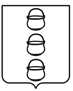 Контрольно-счетная палатагородского округа Котельники Московской областиул. Новая, д.14, г. Котельники,                                                                              тел.8(495)550-82-75Московская область,140054                                                                                факс 8(495)550-82-75                                                                                                                                                          e-mail: kso_kotelniki@mail.ruот «22» июня 2020 год № 5  Главе городского округа Котельники Московской областиС.А. ЖигалкинуПредседателю Совета депутатов городского округа Котельники Московской областиА.И. БондаренкоНаименованиеПервоначальные бюджетные назначенияУтвержденный бюджет (с учетом изменений на 22.06.2020)Предлагаемый проект решенияОтклоненияОтклоненияОтклоненияОтклоненияНаименованиеПервоначальные бюджетные назначенияУтвержденный бюджет (с учетом изменений на 22.06.2020)Предлагаемый проект решенияпроекта решения от первоначального бюджетапроекта решения от первоначального бюджетапроекта решения от утвержденного бюджетапроекта решения от утвержденного бюджетаНаименованиеПервоначальные бюджетные назначенияУтвержденный бюджет (с учетом изменений на 22.06.2020)Предлагаемый проект решениясумма (гр.4- гр.2)% (гр4/гр2*100)сумма (гр.4- гр.3)% (гр4/гр3*100)12345678доходы1786152,961643617,751640615,72-145537,2491,9-3002,0399,8расходы1880256,961737721,751734719,72-145537,2492,3-3002,0399,8дефицит(-)-94104,00-94104,00-94104,000,00х0,00хНаименование поступленийКод доходовПредлагаемый проект решенияУтвержденный бюджет (с учетом изменений на 22.06.2020)Отклонение12345Безвозмездные поступления000 2 00 00000 00 0000 000658223,54661225,57-3002,03Безвозмездные поступления от других бюджетов бюджетной системы Российской Федерации000 2 02 00000 00 0000 000659009,42662011,45-3002,03Субсидии бюджетам бюджетной системы Российской Федерации (межбюджетные субсидии)000 2 02 20000 00 0000 150166384,72169386,75-3002,03Субсидии бюджетам городских округов на внедрение целевой модели цифровой образовательной среды в общеобразовательных организациях и профессиональных образовательных организациях000 2 02 25210 04 0000 1506777,526777,520,00Субсидии бюджетам на организацию бесплатного горячего питания обучающихся, получающих начальное общее образование в государственных и муниципальных образовательных организациях000 2 02 25304 04 0000 1506409,000,006409,00Субсидии бюджетам городских округов на реализацию мероприятий по обеспечению жильем молодых семей000 2 02 25497 04 0000 150680,20680,200,00Субсидии бюджетам городских округов на реализацию программ формирования современной городской среды000 2 02 25555 04 0000 15099029,4499029,440,00Прочие субсидии000 2 02 29999 00 0000 15053488,5662899,59-9411,03Прочие субсидии бюджетам городских округов000 2 02 29999 04 0000 15053488,5662899,59-9411,03Субвенции бюджетам бюджетной системы Российской Федерации 000 2 02 30000 00 0000 150491588,00491588,000,00Субвенции бюджетам муниципальных образований на предоставление гражданам субсидий на оплату жилого помещения и коммунальных услуг  000 2 02 30022 00 0000 15012978,0012978,000,00Субвенции бюджетам городских округов на предоставление гражданам субсидий на оплату жилого помещения и коммунальных услуг  000 2 02 30022 04 0000 15012978,0012978,000,00Субвенции местным бюджетам на выполнение передаваемых полномочий субъектов Российской Федерации000 2 02 30024 00 0000 15018218,0018218,000,00Субвенции бюджетам  городских округов на выполнение передаваемых полномочий субъектов Российской Федерации 000 2 02 30024 04 0000 15018218,0018218,000,00Субвенции бюджетам на компенсацию части платы, взимаемой с родителей (законных представителей) за присмотр и уход за детьми, посещающими образовательные организации, реализующие образовательные программы дошкольного образования000 2 02 30029 00 0000 15016093,0016093,000,00Субвенции бюджетам городских округов на компенсацию части платы, взимаемой с родителей (законных представителей) за присмотр и уход за детьми, посещающими образовательные организации, реализующие образовательные программы дошкольного образования000 2 02 30029 04 0000 15016093,0016093,000,00Субвенции бюджетам муниципальных образований на предоставление жилых помещений детям-сиротам и детям, оставшимся без попечения родителей, лицам из их числа по договорам найма специализированных жилых помещений000 2 02 35082 00 0000 15012663,0012663,000,00Субвенции бюджетам городских округов на предоставление жилых помещений детям-сиротам и детям, оставшимся без попечения родителей, лицам из их числа по договорам найма специализированных жилых помещений000 2 02 35082 04 0000 15012663,0012663,000,00Субвенции бюджетам на осуществление первичного воинского учета на территориях, где отсутствуют военные комиссариаты000 2 02 35118 00 0000 1501861,001861,000,00Субвенции бюджетам городских округов на осуществление первичного воинского учета на территориях, где отсутствуют военные комиссариаты000 2 02 35118 04 0000 1501861,001861,000,00Субвенции на осуществление полномочий по составлению (изменению) списков кандидатов в присяжные заседатели федеральных судов общей юрисдикции в Российской Федерации000 2 02 35120 00 0000 1504,004,000,00Субвенции на осуществление полномочий по составлению (изменению) списков кандидатов в присяжные заседатели федеральных судов общей юрисдикции в Российской Федерации000 2 02 35120 04 0000 1504,004,000,00Субвенции бюджетам муниципальных образований на ежемесячное денежное вознаграждение за классное руководство педагогическим работникам государственных и муниципальных общеобразовательных организаций000 2 02 35 303 00 0000 1502734,000,002734,00Субвенции бюджетам муниципальных образований на ежемесячное денежное вознаграждение за классное руководство педагогическим работникам государственных и муниципальных общеобразовательных организаций000 2 02 35 303 04 0000 1502734,000,002734,00Субвенции бюджетам на проведение Всероссийской переписи населения 2020 года000 2 02 35469 00 0000 1501720,001720,000,00Субвенции бюджетам на проведение Всероссийской переписи населения 2020 года000 2 02 35469 04 0000 1501720,001720,000,00Прочие субвенции бюджетам городских округов000 2 02 39999 00 0000 150425317,00428051,00-2734,00Прочие субвенции бюджетам городских округов 000 2 02 39999 04 0000 150425317,00428051,00-2734,00Прочие межбюджетные трансферты передаваемые бюджетам субъектов Российской Федерации000 2 02 49999 00 0000 1501036,701036,700,00Прочие межбюджетные трансферты передаваемые бюджетам городских округов000 2 02 49999 04 0000 1501036,701036,700,00Возврат остатков субсидий, субвенций и иных межбюджетных трансфертов, имеющих целевое назначение, прошлых лет 000 2 19 00000 00 0000 000-785,88-785,880,00Наименование поступленийКод доходовПредлагаемый проект решенияУтвержденный бюджет (с учетом изменений на 22.06.2020)Отклонение12345Безвозмездные поступления000 2 00 00000 00 0000 000737191,43737191,430,00Безвозмездные поступления от других бюджетов бюджетной системы Российской Федерации000 2 02 00000 00 0000 000737191,43737191,430,00Субсидии бюджетам бюджетной системы Российской Федерации (межбюджетные субсидии)000 2 02 20000 00 0000 150236478,43236478,430,00Субсидии бюджетам городских округов на организацию бесплатного горячего питания обучающихся, получающих начальное общее образование в государственных и муниципальных образовательных организациях000 2 02 25304 04 0000 15012393,000,0012393,00Субсидии бюджетам городских округов на реализацию программ формирования современной  городской среды000 2 02 25555 04 0000 15043426,3643426,360,00Прочие субсидии000 2 02 29999 00 0000 150180659,07193052,07-12393,00Прочие субсидии бюджетам городских округов000 2 02 29999 04 0000 150180659,07193052,07-12393,00Субвенции бюджетам бюджетной системы Российской Федерации 000 2 02 30000 00 0000 150500713,00500713,000,00Субвенции бюджетам муниципальных образований на предоставление гражданам субсидий на оплату жилого помещения и коммунальных услуг  000 2 02 30022 00 0000 15013783,0013783,000,00Субвенции бюджетам городских округов на предоставление гражданам субсидий на оплату жилого помещения и коммунальных услуг  000 2 02 30022 04 0000 15013783,0013783,000,00Субвенции местным бюджетам на выполнение передаваемых полномочий субъектов Российской Федерации000 2 02 30024 00 0000 15015049,0015049,000,00Субвенции бюджетам  городских округов на выполнение передаваемых полномочий субъектов Российской Федерации 000 2 02 30024 04 0000 15015049,0015049,000,00Субвенции бюджетам на компенсацию части платы, взимаемой с родителей (законных представителей) за присмотр и уход за детьми, посещающими образовательные организации, реализующие образовательные программы дошкольного образования000 2 02 30029 00 0000 15019173,0019173,000,00Субвенции бюджетам городских округов на компенсацию части платы, взимаемой с родителей (законных представителей) за присмотр и уход за детьми, посещающими образовательные организации, реализующие образовательные программы дошкольного образования000 2 02 30029 04 0000 15019173,0019173,000,00Субвенции бюджетам муниципальных образований на предоставление жилых помещений детям-сиротам и детям, оставшимся без попечения родителей, лицам из их числа по договорам найма специализированных жилых помещений000 2 02 35082 00 0000 15025325,0025325,000,00Субвенции бюджетам городских округов на предоставление жилых помещений детям-сиротам и детям, оставшимся без попечения родителей, лицам из их числа по договорам найма специализированных жилых помещений000 2 02 35082 04 0000 15025325,0025325,000,00Субвенции бюджетам на осуществление первичного воинского учета на территориях, где отсутствуют военные комиссариаты000 2 02 35118 00 0000 1501885,001885,000,00Субвенции бюджетам городских округов на осуществление первичного воинского учета на территориях, где отсутствуют военные комиссариаты000 2 02 35118 04 0000 1501885,001885,000,00Субвенции на осуществление полномочий по составлению (изменению) списков кандидатов в присяжные заседатели федеральных судов общей юрисдикции в Российской Федерации000 2 02 35120 00 0000 1504,004,000,00Субвенции на осуществление полномочий по составлению (изменению) списков кандидатов в присяжные заседатели федеральных судов общей юрисдикции в Российской Федерации000 2 02 35120 00 0000 1504,004,000,00Субвенции бюджетам муниципальных образований на ежемесячное денежное вознаграждение за классное руководство педагогическим работникам государственных и муниципальных общеобразовательных организаций000 2 02 35303 00 0000 1508203,000,008203,00Субвенции бюджетам муниципальных образований на ежемесячное денежное вознаграждение за классное руководство педагогическим работникам государственных и муниципальных общеобразовательных организаций000 2 02 35303 04 0000 1508203,000,008203,00Прочие субвенции бюджетам городских округов000 2 02 39999 04 0000 150417291,00425494,00-8203,00Прочие субвенции бюджетам городских округов 000 2 02 39999 04 0000 150417291,00425494,00-8203,00Наименование поступленийКод доходовПредлагаемый проект решенияУтвержденный бюджет (с учетом изменений на 22.06.2020)Отклонение12345Безвозмездные поступления000 2 00 00000 00 0000 0001973949,061973949,060,00Безвозмездные поступления от других бюджетов бюджетной системы Российской Федерации000 2 02 00000 00 0000 0001973949,061973949,060,00Субсидии бюджетам бюджетной системы Российской Федерации (межбюджетные субсидии)000 2 02 20000 00 0000 1501493461,061493461,060,00Субсидии бюджетам городских округов на организацию бесплатного горячего питания обучающихся, получающих начальное общее образование в государственных и муниципальных образовательных организациях000 2 02 25304 04 0000 15012393,000,0012393,00Субсидии бюджетам городских округов на реализацию программ формирования современной городской среды000 2 02 25555 04 0000 15040531,2740531,270,00Прочие субсидии000 2 02 29999 00 0000 1501440536,791452929,79-12393,00Прочие субсидии бюджетам городских округов000 2 02 29999 04 0000 1501440536,791452929,79-12393,00Субвенции бюджетам бюджетной системы Российской Федерации 000 2 02 30000 00 0000 150480488,00480488,000,00Субвенции бюджетам муниципальных образований на предоставление гражданам субсидий на оплату жилого помещения и коммунальных услуг  000 2 02 30022 00 0000 15014273,0014273,000,00Субвенции бюджетам городских округов на предоставление гражданам субсидий на оплату жилого помещения и коммунальных услуг  000 2 02 30022 04 0000 15014273,0014273,000,00Субвенции местным бюджетам на выполнение передаваемых полномочий субъектов Российской Федерации000 2 02 30024 00 0000 15015050,0015050,000,00Субвенции бюджетам  городских округов на выполнение передаваемых полномочий субъектов Российской Федерации 000 2 02 30024 04 0000 15015050,0015050,000,00Субвенции бюджетам на компенсацию части платы, взимаемой с родителей (законных представителей) за присмотр и уход за детьми, посещающими образовательные организации, реализующие образовательные программы дошкольного образования000 2 02 30029 00 0000 15019173,0019173,000,00Субвенции бюджетам городских округов на компенсацию части платы, взимаемой с родителей (законных представителей) за присмотр и уход за детьми, посещающими образовательные организации, реализующие образовательные программы дошкольного образования000 2 02 30029 04 0000 15019173,0019173,000,00Субвенции бюджетам муниципальных образований на предоставление жилых помещений детям-сиротам и детям, оставшимся без попечения родителей, лицам из их числа по договорам найма специализированных жилых помещений000 2 02 35082 00 0000 1504221,004221,000,00Субвенции бюджетам городских округов на предоставление жилых помещений детям-сиротам и детям, оставшимся без попечения родителей, лицам из их числа по договорам найма специализированных жилых помещений000 2 02 35082 04 0000 1504221,004221,000,00Субвенции бюджетам на осуществление первичного воинского учета на территориях, где отсутствуют военные комиссариаты000 2 02 35118 00 0000 1501978,001978,000,00Субвенции бюджетам городских округов на осуществление первичного воинского учета на территориях, где отсутствуют военные комиссариаты000 2 02 35118 04 0000 1501978,001978,000,00Субвенции на осуществление полномочий по составлению (изменению) списков кандидатов в присяжные заседатели федеральных судов общей юрисдикции в Российской Федерации000 2 02 35120 00 0000 150299,00299,000,00Субвенции на осуществление полномочий по составлению (изменению) списков кандидатов в присяжные заседатели федеральных судов общей юрисдикции в Российской Федерации000 2 02 35120 04 0000 150299,00299,000,00Субвенции бюджетам муниципальных образований на ежемесячное денежное вознаграждение за классное руководство педагогическим работникам государственных и муниципальных общеобразовательных организаций000 2 02 35303 00 0000 1508203,000,008203,00Субвенции бюджетам муниципальных образований на ежемесячное денежное вознаграждение за классное руководство педагогическим работникам государственных и муниципальных общеобразовательных организаций000 2 02 35303 04 0000 1508203,000,008203,00Прочие субвенции бюджетам городских округов000 2 02 39999 00 0000 150417291,00425494,00-8203,00Прочие субвенции бюджетам городских округов 000 2 02 39999 04 0000 150417291,00425494,00-8203,00Наименование разделов функциональной классификации расходовПервоначальные бюджетные назначения Утвержденный бюджет (с учетом изменений на 22.06.2020)Предлагаемый проект решенияИзменения проекта решения от первоначального бюджета (сумма) (гр.4-гр.2)ОтклоненияОтклоненияНаименование разделов функциональной классификации расходовПервоначальные бюджетные назначения Утвержденный бюджет (с учетом изменений на 22.06.2020)Предлагаемый проект решенияИзменения проекта решения от первоначального бюджета (сумма) (гр.4-гр.2)проекта решения от утвержденного бюджета (гр.4-гр.3)проекта решения от утвержденного бюджета (%) (гр.4/гр.3*100)1234567общегосударственные вопросы400458,79391893,90391661,69-8797,10-232,2199,9национальная оборона4314,004321,004321,007,000,00100,0национальная безопасность и правоохранительная деятельность28539,0027401,1027401,10-1137,900,00100,0национальная экономика52125,0052364,2948341,68-3783,32-4022,6192,3жилищно-коммунальное хозяйство323850,41311732,40308061,19-15789,22-3671,2198,8охрана окружающей среды1280,001260,001460,00180,00200,00115,9образование800955,96691557,36690049,36-110906,60-1508,0099,8культура, кинематография87633,0081559,1087791,10158,106232,00107,6здравоохранение2700,002700,002700,000,000,00100,0социальная политика49994,8048226,6048226,60-1768,200,00100,0физическая культура и спорт113406,00117706,00117706,004300,000,00100,0обслуживание государственного и муниципального долга15000,007000,007000,00-8000,000,00100,0ВСЕГО РАСХОДОВ1880256,961737721,751734719,72-145537,24-3002,0399,8Наименования 2020 год2020 год2020 годНаименования Предлагаемый проект решения Утвержденный бюджет (с учетом изменений на 22.06.2020)Отклонение1234Муниципальная программа «Здравоохранение»2700,002700,000,00Муниципальная программа «Культура»88728,4282578,426150,00Муниципальная программа «Образование»683112,86684812,86-1700,00Муниципальная программа «Социальная защита населения»28568,7028568,700,00Муниципальная программа «Спорт»126206,00126206,000,00Муниципальная программа «Развитие сельского хозяйства»861,00861,000,00Муниципальная программа «Экология и окружающая среда»2810,002810,000,00Муниципальная программа «Безопасность и обеспечение безопасности жизнедеятельности населения»29375,1029375,100,00Муниципальная программа «Жилище»14933,9114933,910,00Муниципальная программа «Развитие инженерной инфраструктуры и энергоэффективности»3115,003115,000,00Муниципальная программа «Предпринимательство» 500,00500,000,00Муниципальная программа «Управление имуществом и муниципальными финансами» 295200,00295200,000,00Муниципальная программа «Развитие институтов гражданского общества, повышение эффективности местного самоуправления и реализации молодежной политики»25521,4625110,46411,00Муниципальная программа  «Развитие и функционирование дорожно-транспортного комплекса»31816,0731816,070,00Муниципальная программа «Цифровое муниципальное образование» 67473,9767473,970,00Муниципальная программа «Архитектура и градостроительство» 1011,001011,000,00Муниципальная программа «Формирование современной комфортной городской среды» 300890,79308521,61-7630,82Муниципальная программа «Строительство объектов социальной инфраструктуры»0,000,000,00ИТОГО  по муниципальным программам городского округа Котельники Московской области1702824,281705594,10-2769,82Непрограммные расходы31895,4432127,65-232,21Всего расходы1734719,721737721,75-3002,03Наименование показателяУтвержденный бюджет (с учетом изменений на 22.06.2020)Предлагаемый проект решения Отклонение1234Дефицит местного бюджета  в % к общей сумме доходов без учета безвозмездных
поступлений-94104,00 (9,6%)94104,00 (9.6%)0,00Источники финансирования дефицитов бюджетов, из них94104,0094104,000,00Кредиты кредитных организаций в валюте Российской Федерации94104,0094104,000,00Получение кредитов от кредитных организаций в валюте Российской Федерации134104,00134104,000,00Погашение кредитов, предоставленных кредитными организациями в валюте Российской Федерации-40000,00-40000,000,00Получение бюджетных кредитов от других бюджетов бюджетной системы Российской Федерации в валюте Российской Федерации0,000,000,00Погашение бюджетных кредитов, полученных от других бюджетов бюджетной системы Российской Федерации в валюте Российской Федерации0,000,000,00Изменение остатков средств на счетах по учету средств бюджетов0,000,000,00Увеличение прочих остатков денежных средств бюджетов городских округов-1777721,75-1774719,723002,03Уменьшение прочих остатков денежных средств бюджетов городских округов1777721,751774719,72-3002,03